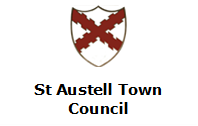 Priory Car Park Season ticket applicationIf applying by post, please provide all of the above relevant information together with your cheque made payable to ‘St Austell Town Council’ and send to: St Austell Town Council, The Stable Block, Pondhu House, Penwinnick Road, St Austell, PL25 5DP. Please note that it can take up to 10 days for us to issue a season ticket and post it to you. Therefore, please allow time for your application to be processed and your ticket sent to you in the post. Please note that you should make alternative arrangements for payment of parking fees until your ticket is received. For all parking ticket enquiries please write to:  Address: St Austell Town Council, The Stable Block, Pondhu House, Penwinnick Road, St Austell, PL25 5DP.E-mail: info@staustell-tc.gov.uk Telephone: 01726 829859General Data Protection RegulationThe information you provide on this form will be held by St Austell Town Council and used by us to process the allocation of Parking Tickets and for enforcement action. Your information will not be used for any other purpose by St Austell Town Council.  It may be shared with Cornwall Council’s Enforcement Team but will not be passed onto any other third party without your permission. In accordance with St Austell Council’s Record Retention Policy, the information you provide on this form will be retained for a maximum of one year after the expiry of the ticket, after which period it will be destroyed in a secure manner. Electronic data will be maintained in a secure manner.Subject to certain legal limits you have the right to:Have any inaccuracies in our records correctedTo have your personal data erasedTo place a restriction on the processing of your dataTo object to the processing of your dataTo have a copy of the information held about your dataIf you have any complaints about the way we have handled your data, please contact: St Austell Town Council, Data Protection OfficerDavid Pooley, Town Clerk, St Austell Town Council, The Stable Block, Pondhu House, Penwinnick RoadSt Austell, Cornwall, PL25 5DPE-mail address: 	 dpo@staustell-tc.gov.uk      Telephone: 01726 829859or Information Commissioners Office (ICO)The Information Commissioners Office, Wycliffe House, Water Lane, Wilmslow, Cheshire SK9 5AFE-mail:		casework@ico.org.uk      Telephone: 	0303 123 1113Applicant details Applicant details Applicant details Applicant details Name:Name:Name:Name:Address:Address:Address:Address:Postcode:Postcode:Postcode:Postcode:Telephone number:Telephone number:Telephone number:Telephone number:Ticket detailsTicket detailsTicket detailsTicket detailsVehicle Registration: Season tickets are vehicle specific.Please provide your vehicle registration number.Vehicle Registration: Season tickets are vehicle specific.Please provide your vehicle registration number.Vehicle Registration: Season tickets are vehicle specific.Please provide your vehicle registration number.Vehicle Registration: Season tickets are vehicle specific.Please provide your vehicle registration number.Vehicle Registration: Season tickets are vehicle specific.Please provide your vehicle registration number.Vehicle Registration: Season tickets are vehicle specific.Please provide your vehicle registration number.Vehicle Registration: Season tickets are vehicle specific.Please provide your vehicle registration number.Vehicle Registration: Season tickets are vehicle specific.Please provide your vehicle registration number.Vehicle Registration: Season tickets are vehicle specific.Please provide your vehicle registration number.Vehicle Registration: Season tickets are vehicle specific.Please provide your vehicle registration number.Vehicle Registration: Season tickets are vehicle specific.Please provide your vehicle registration number.Vehicle Registration: Season tickets are vehicle specific.Please provide your vehicle registration number.Vehicle Registration: Season tickets are vehicle specific.Please provide your vehicle registration number.Vehicle Registration: Season tickets are vehicle specific.Please provide your vehicle registration number.Vehicle Registration: Season tickets are vehicle specific.Please provide your vehicle registration number.Vehicle Registration: Season tickets are vehicle specific.Please provide your vehicle registration number.Vehicle Registration Number: Vehicle Registration Number: Vehicle Registration Number: Vehicle Registration Number: E-mail address (optional)E-mail address (optional)E-mail address (optional)E-mail address (optional)Period required (please tick appropriate box):  Tickets are charged at £107.00 per quarterPeriod required (please tick appropriate box):  Tickets are charged at £107.00 per quarterPeriod required (please tick appropriate box):  Tickets are charged at £107.00 per quarterPeriod required (please tick appropriate box):  Tickets are charged at £107.00 per quarterPeriod required (please tick appropriate box):  Tickets are charged at £107.00 per quarterPeriod required (please tick appropriate box):  Tickets are charged at £107.00 per quarterPeriod required (please tick appropriate box):  Tickets are charged at £107.00 per quarterPeriod required (please tick appropriate box):  Tickets are charged at £107.00 per quarterPeriod required (please tick appropriate box):  Tickets are charged at £107.00 per quarterPeriod required (please tick appropriate box):  Tickets are charged at £107.00 per quarterPeriod required (please tick appropriate box):  Tickets are charged at £107.00 per quarterPeriod required (please tick appropriate box):  Tickets are charged at £107.00 per quarterPeriod required (please tick appropriate box):  Tickets are charged at £107.00 per quarterPeriod required (please tick appropriate box):  Tickets are charged at £107.00 per quarterPeriod required (please tick appropriate box):  Tickets are charged at £107.00 per quarterPeriod required (please tick appropriate box):  Tickets are charged at £107.00 per quarterIssue 1Issue 1Issue 1Issue 1Issue 2Issue 2Issue 2Issue 2Issue 2Issue 3Issue 3Issue 3Issue 33 months(£107.00)6 months(£214.00)6 months(£214.00)Annual(£400.00)3 months(£107.006 months(£214.00)Annual(£400.00)Annual(£400.00)Annual(£400.00)3 months(£107.00)6 months(£214.00)6 months(£214.00)Annual(£400.00)Dates required:Dates required:Dates required:Dates required:Dates required:Dates required:Dates required:Dates required:Dates required:Dates required:Dates required:Dates required:Dates required:Dates required:Dates required:Dates required:Ticket to run from:to:to:to:Ticket to run from:Ticket to run from:to:to:to:Ticket to run from:Ticket to run from:to:to:I enclose the appropriate payment and confirm that I have read the Season Ticket – Terms and Conditions.I enclose the appropriate payment and confirm that I have read the Season Ticket – Terms and Conditions.I enclose the appropriate payment and confirm that I have read the Season Ticket – Terms and Conditions.I enclose the appropriate payment and confirm that I have read the Season Ticket – Terms and Conditions.I enclose the appropriate payment and confirm that I have read the Season Ticket – Terms and Conditions.I enclose the appropriate payment and confirm that I have read the Season Ticket – Terms and Conditions.I enclose the appropriate payment and confirm that I have read the Season Ticket – Terms and Conditions.I enclose the appropriate payment and confirm that I have read the Season Ticket – Terms and Conditions.I enclose the appropriate payment and confirm that I have read the Season Ticket – Terms and Conditions.I enclose the appropriate payment and confirm that I have read the Season Ticket – Terms and Conditions.I enclose the appropriate payment and confirm that I have read the Season Ticket – Terms and Conditions.I enclose the appropriate payment and confirm that I have read the Season Ticket – Terms and Conditions.I enclose the appropriate payment and confirm that I have read the Season Ticket – Terms and Conditions.I enclose the appropriate payment and confirm that I have read the Season Ticket – Terms and Conditions.I enclose the appropriate payment and confirm that I have read the Season Ticket – Terms and Conditions.I enclose the appropriate payment and confirm that I have read the Season Ticket – Terms and Conditions.Signed: Signed: 